              Программное содержание: 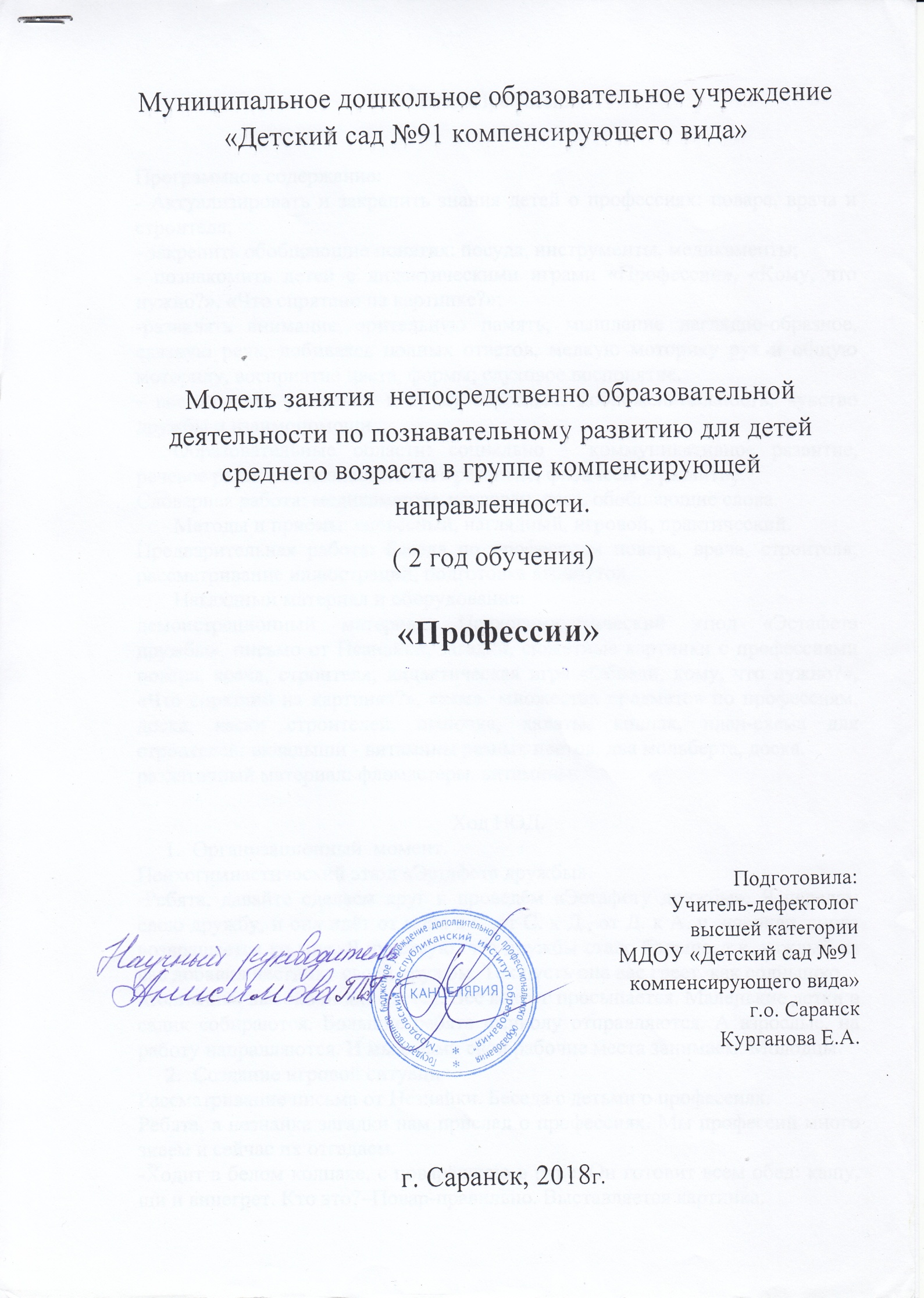 - Актуализировать и закрепить знания детей о профессиях: повара, врача и строителя; - закрепить обобщающие понятия: посуда, инструменты, медикаменты;- познакомить детей с дидактическими играми «Профессии», «Кому, что нужно?», «Что спрятано на картинке?»;-развивать внимание, зрительную память, мышление наглядно-образное, связную речь, добиваясь полных ответов, мелкую моторику рук и общую моторику, восприятие цвета, формы; слуховое восприятие. - воспитывать уважение к труду взрослых, доброжелательность, чувство дружбы и взаимопомощи.        Образовательные области: социально – коммуникативное развитие, речевое развитие, познавательное развитие, физическое развитие.Словарная работа: медикаменты, котлован, леса, обобщающие слова.       Методы и приёмы: словесный, наглядный, игровой, практический.Предварительная работа: беседа по профессиям повара, врача, строителя; рассматривание иллюстраций, подготовка атрибутов.       Наглядный материал и оборудование: демонстрационный материал: Психогимнастический этюд «Эстафета дружбы»,письмо от Незнайки, загадки, сюжетные картинки с профессиями повара, врача, строителя, дидактическая игра «Обведи, кому, что нужно?», «Что спрятано на картинке?», схема  множества предметов по профессиям, доска, каски строителей, шапочка, халаты, колпак, план-схема для строителей; вкладыши - витамины разных цветов, два мольберта, доска.раздаточный материал: фломастеры, витамины.Ход НОД.Организационный  момент.  Психогимнастический этюд «Эстафета дружбы».-Ребята, давайте сделаем круг и проведём «Эстафету дружбы». Я передам свою дружбу, и она идёт от меня к С.,от С. к Д., от Д. к А. и  наконец, снова возвращается ко мне. Я чувствую, что дружбы стало больше, т.к. каждый из вас добавил частичку своей дружбы. Так пусть она вас греет, как солнышко. Солнышко высоко поднимается. Всё вокруг просыпается. Маленькие детки в садик собираются. Большие ребята в школу отправляются. А взрослые, на работу направляются. И мы с вами свои рабочие места занимаем. Молодцы.Создание игровой ситуации.Рассматривание письма от Незнайки. Беседа с детьми о профессиях. Ребята, а незнайка загадки нам прислал о профессиях. Мы профессий много знаем и сейчас их отгадаем.-Ходит в белом колпаке, с поварёшкою в руке. Он готовит всем обед: кашу, щи и винегрет. Кто это?–Повар-правильно. Выставляется картинка.-Строю я высотный дом, чтобы люди жили в нём. Есть готовый котлован, есть леса, подъёмный кран. Есть кирпич. Раствор месите. Догадались, кто это? – Правильно- строитель. Выставляется картинка.-Голова, живот болит и от жара всё горит! Всех излечит, исцелит, добрый доктор…Айболит. - Кто лечит детей, взрослых? Правильно -врач. Выставляется картинка. -Дети, правильно отгадали и профессии назвали. -Ну а теперь, нужно предметы подобрать, чтобы  работу нам начать.       3. Дидактическая игра «Обведи, кому, что нужно?».-Посмотрите, какие, предметы лежат? Какого цвета? – красного. Правильно, возьмите фломастер такого цвета и  обведите предметы, которые нужны повару. Их назовите, и для чего повару нужны скажите. Называем одним словом, обобщаем. – А теперь, на эти предметы посмотрите. -Какого они цвета? –синего.- Возьмите фломастер и обведите предметы, которые нужны строителю. Назовите их одним словом, обобщаем. – А теперь, на эти предметы посмотрите. - Какого они цвета? –зелёного.- Возьмите фломастер и обведите предметы, которые нужны врачу. Их назовите одним словом, обобщаем. – Молодцы!         4. Дидактическая игра «Что спрятано на картинке?».-Посмотрите, предметы спрятались на картинке. Вы предметы все найдите, и кому для работы нужны, назовите. – Дети  отвечают у доски. – Молодцы!-Мы немного отдохнём и опять работать начнём.        5. Пальчиковая гимнастика «На работу»Большой палец встал один, Указательный за ним.Средний встал и безымянный, И мизинец тут поднялся.Встали братья все – Ура! На работу им пора!         6. Самостоятельная  деятельность детей.-Повар, вот тебе посуда, банка и кастрюля. Приготовь, что можно: щи, компот… и продукты поищи.Повар, повар кашеварит, Нам компот и щи он сварит.-А теперь приступаем к своей работе. А. и Д.,  будете работать строителями. Дети надевают каски строителей. – В., ты будешь врачом и надеваешь халат и чепчик. – С., ты будешь  поваром и наденешь колпак. –Дети приступают к работе, строители.  План-схема. – Надо построить такой дом. Дом мы строим выше, выше. Есть окошко в нём и крыша.-Врач, нужно витамины по цвету разложить. Всем конечно нам известно, витамины всем полезны! Педагог  угощает детей.       7. Рефлексия. Итог, оценка деятельности детей.-Что интересного вы сегодня узнали, дети? – Много узнали мы о профессиях, помогали подобрать предметы каждой профессии, строили, варили, лечили. Отгадали загадки. Незнайка будет рад. Молодцы! А в следующий раз, мы поговорим о других профессиях. – До свидания.